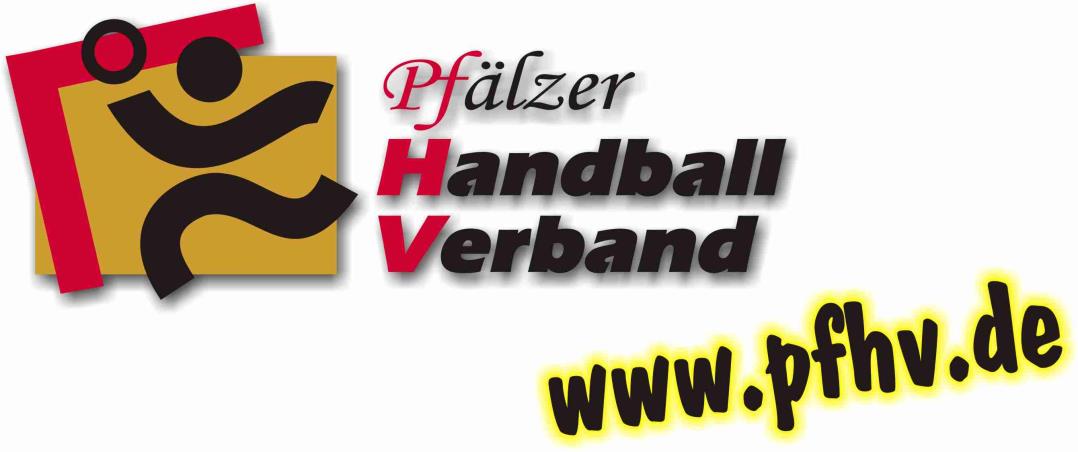 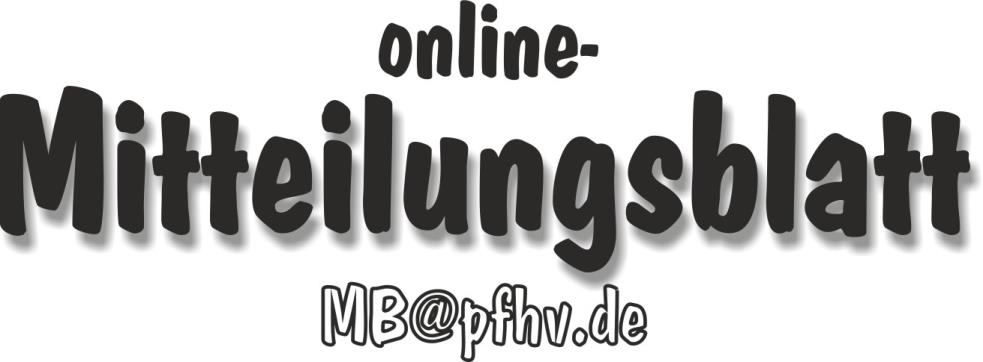 Nummer 28+29Stand: 21.07.2016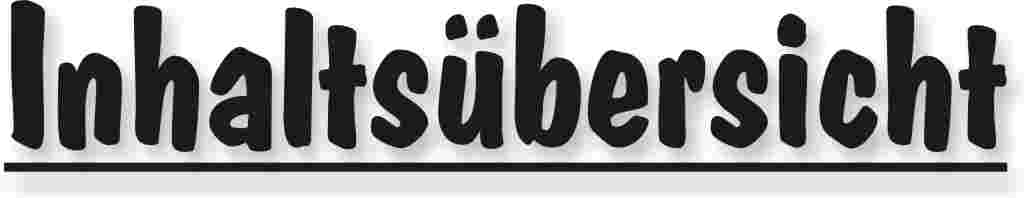 Halten Sie die Strg-Taste gedrückt und klicken in der Übersicht auf die gewünschte Seitenzahl, danach gelangen Sie direkt zur entsprechende Stelle im word-Dokument.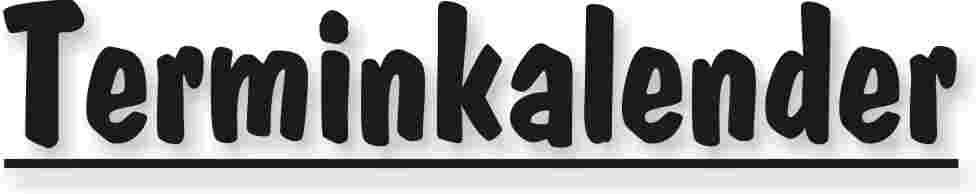 Der komplette Terminkalender kann auf der PfHV-Homepage heruntergeladen werden:http://www.pfhv.de/index.php/service/terminkalender 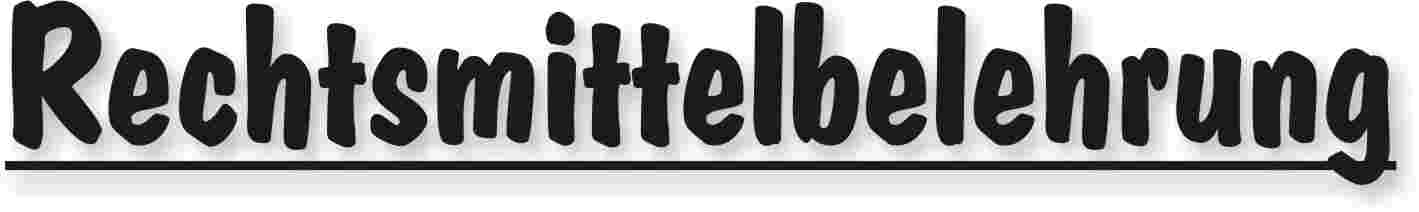 Gegen alle Sportinstanzenbescheide ist innerhalb von 14 Tagen nach Zustellung gebührenfreier doch kostenpflichtiger Einspruch zum Vorsitzenden des VSG möglich [maßgebend ist nach § 42 RO grundsätzlich das Datum des Poststempels. Der Zugang gilt am dritten Tag nach der Aufgabe als erfolgt: bei Veröffentlichung im MB gilt er mit dem dritten Tage nach der Veröffentlichung als bewirkt].Gegen Urteile des VSG ist innerhalb von 14 Tagen nach Zustellung [maßg. siehe 1.] Berufung zum VG-Vorsitzenden möglich.Gegen Urteile des Verbandsgerichtes ist innerhalb von 14 Tagen nach Zustellung [maßg.s.1.] Revision zum Vorsitzenden des DHB-Bundesgerichtes, Herrn Dr. Hans-Jörg Korte, Eickhorstweg 43, 32427 Minden möglich. Innerhalb dieser Frist sind darüber hinaus die Einzahlung der Revisionsgebühr in Höhe von EUR 500,00 und eines Auslagenvorschusses in Höhe von EUR 400,00 beim DHB nachzuweisen. Auf die weiteren Formvorschriften aus § 37 RO DHB wird ausdrücklich hingewiesen.Für alle Einsprüche, Berufungen und Revisionen gilt....Die entsprechenden Schriften sind von einem Vorstandsmitglied und dem Abteilungsleiter zu unterzeichnen. Name und Funktion des jeweiligen Unterzeichnenden müssen in Druckschrift vermerkt sein. Sie müssen einen Antrag enthalten, der eine durchführbare Entscheidung ermöglicht. Der Nachweis über die Einzahlung von Gebühr und Auslagenvorschuss ist beizufügen. Die §§ 37 ff. RO sind zu beachten.Einsprüche gegen Entscheidungen der Sportinstanzen  -  EUR 0,00 Rechtsbehelfe zum PfHV-VSG  -  EUR 26,00Berufung zum PfHV-VG  -  EUR 50,00Revision zum BG DHB:     EUR 500,00 und EUR 400,00 Auslagenvorschuss = EUR 900,00 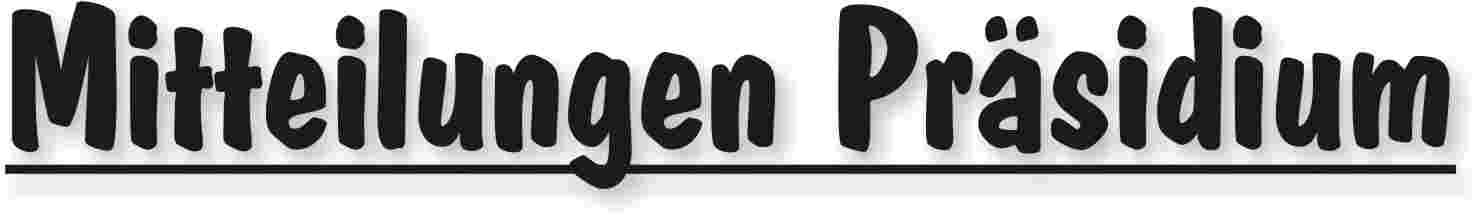 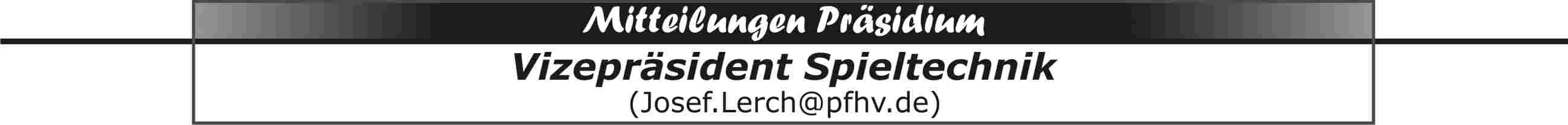 Zeitnehmer-/SekretärausweiseAusweise deren Gültigkeit bis zum 30.6.2016 befristet ist, bleiben bis zum Ende der Saison 2016/17 weiterhin gültig (30.6.2017). Für diese normalen Zeitnehmer-/Sekretärausweise entstehen in diesem Jahr keine Kosten. Zeitnehmer/Sekretäre die an einer theoretischen Schulung „elektronischer Spielbericht“ teilgenommen haben, bekommen einen neuen Ausweis. Dazu sind folgende Unterlagen an die PfHV-Passstelle zu senden: Ein Personalbogen Zeitnehmer/Sekretäre (inzwischen ist ein neues Formular auf unserer Homepage platziert), ein Passbild und den alten Zeitnehmer/Sekretär-Ausweis. Für Ausweise die zukünftig neu ausgestellt oder verlängert werden erhöhen sich die Kosten von 5,00 auf 10,00 Euro (zzgl. Mehrwertsteuer). PfHV-Hallenrunde 2016/17Für die Vereine ist SIS zur Termineingabe seit 16.7.2016 gesperrt. Ab sofort sind die Staffelleiter für ihre Staffeln wieder zuständig und Ansprechpartner. Veränderungen sind nun nicht mehr kostenfrei.F-Jugend und MinisDie Spielplanung unserer jüngsten Altersklassen ist nun ebenfalls im SIS erfasst. Ich bitte die Heimvereine ihre Heimtermine umgehend an dirk.rossel@pfhv.de zu melden.Erdinger alkoholfrei Pfalzpokal und VerbandspokalAn folgenden Termin werden unsere Pokalwettbewerbe ausgetragen:3./4.9.16		Verbandspokal 1. Runde Männer und Frauen3.10.16		Verbandspokal Achtelfinale Frauen 22./23.10.16	Verbandspokal Achtelfinale Männer, Viertelfinale Frauen 1.11.16		Verbandspokal Viertelfinale Männer, Halbfinale Frauen 18.12.16		Verbandspokal Final Four Männer, Finale Frauen 7./8.1.17		Pfalzpokal Achtelfinale Männer, Viertelfinale Frauen 25./26.2.17	Pfalzpokal Viertelfinale Männer, Halbfinale Frauen 17.4.17		Pfalzpokal Final Four Männer, Finale Frauen Die Heimspieltermine für die Spiele am 3./4.9.16 und 3.10.2016 bitte umgehend im SIS erfassen. Abweichungen von den vorgegebenen Termin sind mit dem Gegner zu vereinbaren.TrikotfarbenDie Trikotfarben können bis 31.8.2016 von den Vereinen ins SIS eingegeben werden. Änderungen werden danach nur noch von den Staffelleitern vorgenommen und sind kostenpflichtig.Freundschaftsspiele/Vorbereitungsspiele etc.Alle Spiele (egal wie sie auch genannt werden) sind an die Fachwarte (Männer, Frauen, Jugend) spätestens 10 Tage vorher, formlos zu melden.Für Spiele zwischen Mannschaften der JOL RPS gegeneinander und für Spiele mit Beteiligung von Männer/Frauen-Mannschaften der Oberliga RPS und darüber werden Schiedsrichter angesetzt, falls verfügbar. Für alle anderen Spiele werden Schiedsrichter nur auf Wunsch der Vereine und bei Verfügbarkeit angesetzt. Selbstverständlich ist für jedes Spiel ein Spielbericht auszufüllen und an den zuständigen Fachwart zu senden. Für Heimspiele von Mannschaften die der PLM/F und VLM/F angehören ist der elektronische Spielbericht einzusetzen. Da dieser derzeit noch nicht automatisch die Fachwarte erreicht, werden die Heimvereine gebeten den elektronischen Spielbericht an diese weiterzuleiten.  Noch nicht alle Vereine aus PLM/F und VLM/F haben Freundschaftsspiele gemeldet, um auch ihre Sekretäre mit dem elektronischen Spielbericht üben zu lassen.Antrag auf SpielberechtigungIn Anbetracht neuer Spielmöglichkeiten wurde ein neues Formular entwickelt. Dieses Formular ersetzt ab sofort alle anderen Formulare. Es ist für alle Arten von Spielberechtigungen zu verwenden, und berücksichtigt insbesondere die neuen SpielmöglichkeitenZweitspielrecht gem. § 15 SpODoppelspielrecht gem. § 19 Abs. 1 und 2 SpOZweifachspielrecht gem. § 19 a SpOGastspielrecht gem. § 19 b SpOEs kann nicht auf unserer Homepage ausgefüllt werden, sondern muss erst heruntergeladen werden.Fragen hierzu können von Ewald Brenner (PfHV-Passstellenleiter) oder von mir beantwortet werden.Änderung der DurchführungsbestimmungenNach einer Disqualifikation mit Bericht (blaue Karte) wird der Spielausweis nicht mehr eingezogen.Select-Handball „Maxi-Grip“Uns haben mehrere Anfragen erreicht, ob dieser Handball gegen unser Haftmittelverbot verstößt. Ich werde diesen Sachverhalt prüfen und zu gegebener Zeit im MB informieren.|Josef Lerch|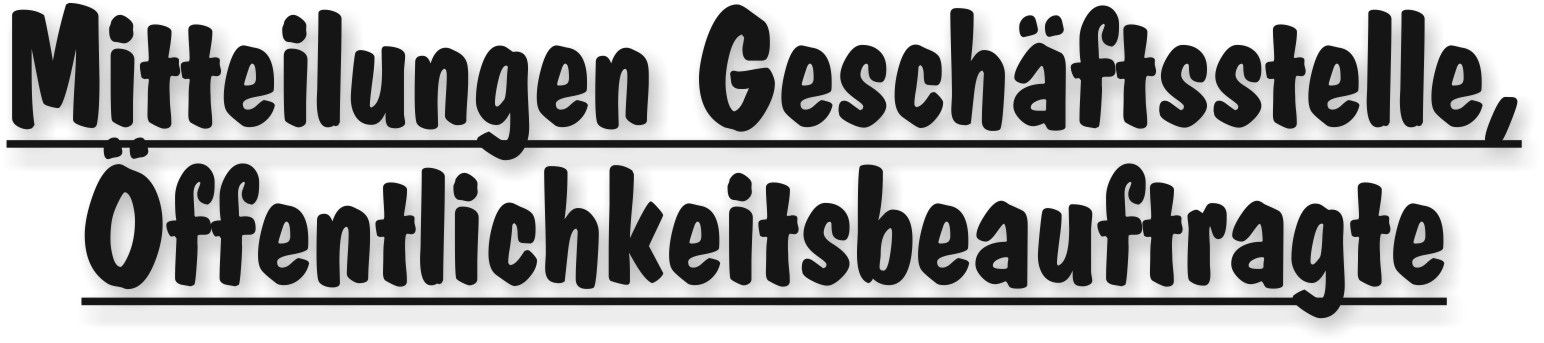 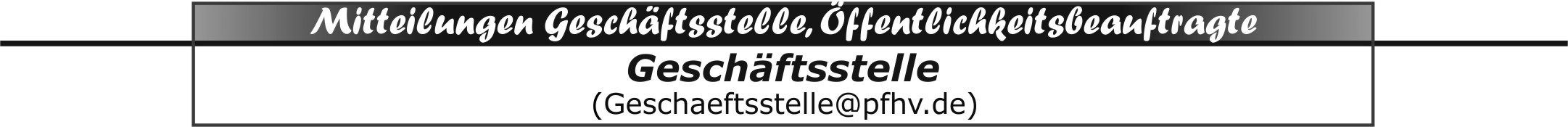 Geschäftsstelle geschlossenDie PfHV-Geschäftsstelle bleibt in der Zeit vom 21.07.16 (Do) bis 05.08.16 (Fr) geschlossen. In dieser Zeit werden eingehende Emails weder gelesen noch bearbeitet.Bitte wenden Sie sich in dringenden Fällen direkt an den zuständigen Ressortleiter.Sie erreichen mich wieder ab Montag, 08.08.2016 zu den üblichen Öffnungszeiten.|Sandra Hagedorn|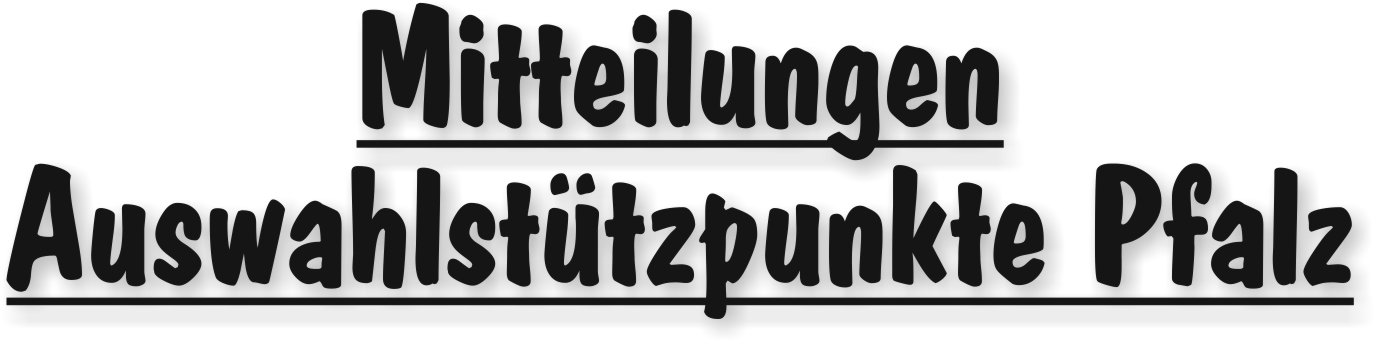 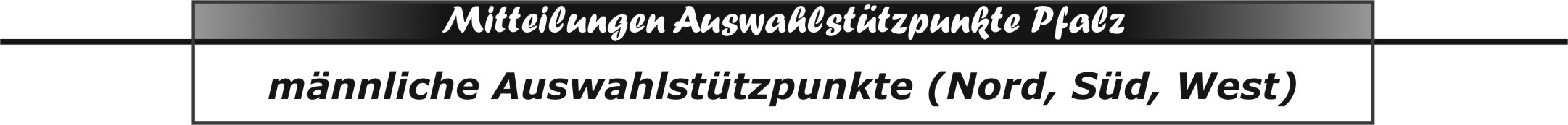 Hallen für das Stützpunkttraining männlich gesucht!Liebe Handballfreunde, nach dem die Planung für die Saison 2016/2017 so weit vorangeschritten ist, dass die Hallenbelegung ebenfalls vorgenommen werden kann, bitten wir Sie zu prüfen, ob auch im zweiten Halbjahr 2016 wieder Hallenzeiten für das Training in den Stützpunkten männlich in Nord/Süd und West zur Verfügung gestellt werden können. Wichtig wäre, dass die Hallen in der Zeit von 08:45 - 13:15 Uhr (Training 09.00 - 11.00 Uhr und 11.00 - 13.00 Uhr) dem Trainerteam des PfHV zur Verfügung steht. Für den Westen gelte die Regelung 9:45 - 12.15 Uhr (Training: 10.00 - 12.00 Uhr).  Die Öffnung und das Schließen der Halle sollten von einem zuständigen Vereinsvertreter an diesem Tage erfolgen. Interessierte Vereine können gerne auch einen Kaffee- und Kuchenverkauf für die mitgereisten Eltern der Spieler durchführen. Es besteht hierzu keine Pflicht. Wir bitten interessierte Vereine zu prüfen, ob sie an den nachfolgend genannten Terminen die Halle für das Training zur Verfügung stellen können: Vielen Dank für eine Mitteilung bis zum 10.08.2016 an:Jochen.Willner@pfhv.de und Sandra.Hagedorn@pfhv.de.| Jochen Willner |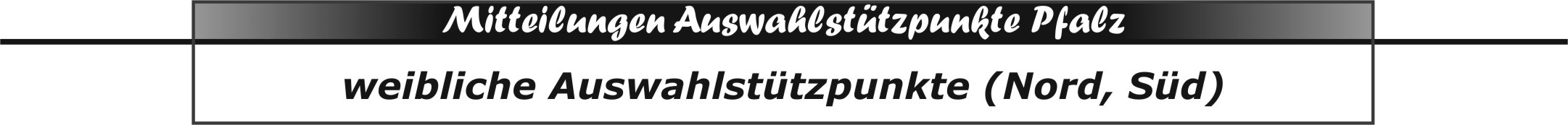 Stützpunkttraining weiblich 2004 – Termine und Orte bis JahresendeFolgende Termine und Orte sind für das Stützpunkttraining der Mädchen w2004 geplant (jeweils 10-12 Uhr):Zur Info:Ab September 2016 wird das Stützpunkttraining nicht mehr in Stützpunkte Nord und Süd gegliedert sondern gemeinsam an einem Ort (möglichst zentral) mit einem Trainerteam stattfinden.Die Mädchen werden diese Informationen persönlich per Email erhalten, wir bitten aber die TrainerInnen auch um entsprechende Weiterleitung der Termine und Orte.Vielen Dank.| Sandra Hagedorn |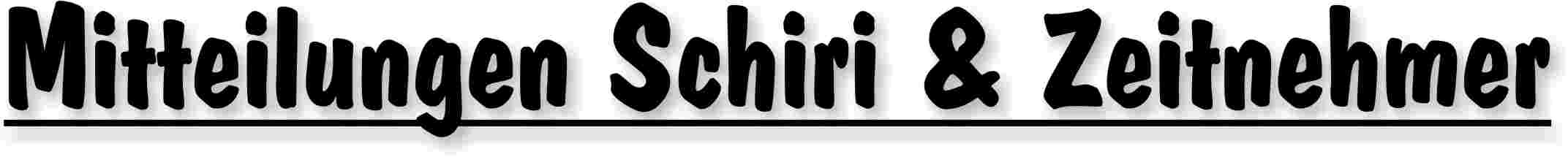 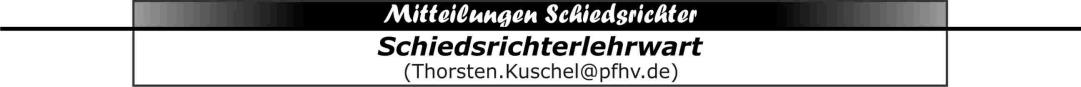 Aus- und Fortbildungsangebote Schiedsrichter/Coaches
Saison 2016/2017Folgende Angebote gibt es im Bereich „Jungschiedsrichter“ in der Hinrunde der Saison 16/17Young-Referee-Ausbildung* Beschreibung: einmalige Kurzausbildung (3 Stunden) zum Young Referee. Dieser pfeift anschließend Spiele des Heimvereins (F/E/D-Jugend) und kann auf das SR – Soll angerechnet werden. Es ist nur der Besuch einer der angebotenen Veranstaltungen notwendig.Teilnehmerkreis: interessierte Jugendlichen zwischen 12 und 16 JahrenKosten: 15,- € (inkl. aller Materialen wie Pfeife, Karten, Jugendregelheft, …)Termine: Samstag, 17.09.2016, 9:00 – 12:00 Uhr (Pfalzhalle Haßloch)Donnerstag, 08.12.2016, 17:30 – 20:30 Uhr (Pfalzhalle Haßloch)Anmeldung: bis 7.9.16 (1. Termin) bzw. 30.11. (2. Termin)**Fortbildung Young RefereesBeschreibung: Young Referees, die schon ihre Ausbildung gemacht haben, können sich hier themenspezifisch fortbilden. Sinnvoll, um auf „dem Laufenden“ zu bleiben und sich weiter zu entwickeln. Die Fortbildung kann anschließend auf die reguläre SR-Ausbildung angerechnet werden.Teilnehmerkreis: YR mit AusbildungKosten: 5,- €Termin: Donnerstag, 17.11.2016, 17:30 – 20:00 Uhr  (Pfalzhalle Haßloch)Anmeldung: bis 10.11.16 **Fortbildung JSR-Coaches / YR-Coaches / Vereinsverantwortliche für JSR/YRBeschreibung: die Fortbildung richtet sich in erster Linie an die Betreuer und Coaches von Young Referees und Jungschiedsrichtern. Sie zeigt auf, wie man (im Verein) am besten die Nachwuchsschiedsrichter betreut und optimal fördern und integrieren kann. Ebenfalls Schwerpunkt: man bekommt Handwerkszeug zum richtigen Coachen mit an die Hand.Teilnehmerkreis: JSR-Coaches, Vereinsverantwortliche, SR-Betreuer Kosten: keineTermin: Samstag, 17.09.1016, 11:00 – 13:00 Uhr (Pfalzhalle Haßloch)Anmeldung: bis 7.9.16 *** die genauere Beschreibung des YR-Projekts und Anrechnung auf SR-Soll sind auf der Homepage und auf Flyern zum YR-Projekt nachzulesen.**Alle Anmeldungen sind über die SR-Seite des PfHV (www.sr.pfhv.de) zu tätigen:http://www.sr.pfhv.de/index.php/aus-fortbildung/anmeldung-zur-aus-fortbildung-im-young-referee-projekt |Thorsten Kuschel|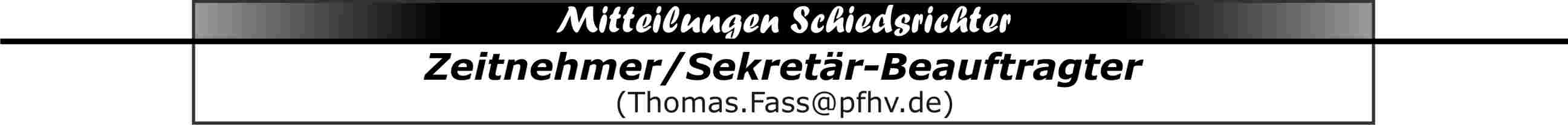 Z/S Lehrgang für die Basis – ohne ESBDer TV Kirrweiler bietet am 25. August 2016 um 19:00 Uhr in der Gaststätte der Reblandhalle im Unterried 6, 67489 Kirrweiler, einen Z/S-Lehrgang für alle Interessierten an.Utensilien:	einfacher Spielberichtsbogen, Schreibzeug und ausgefüllter Z/S-Personalbogen sind mitzubringen.Referent:	Josef Lerch (Josef.Lerch@pfhv.de) nimmt Anmeldungen entgegen und steht für Fragen bereit.|Thomas Faß|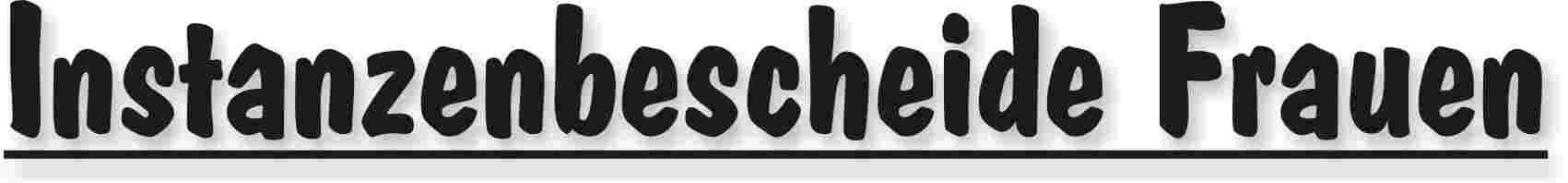 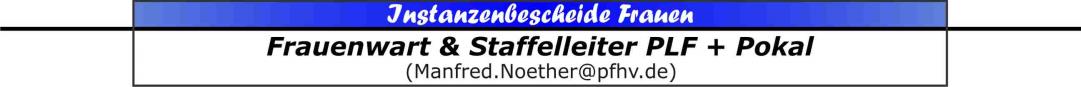 |Manfred Nöther|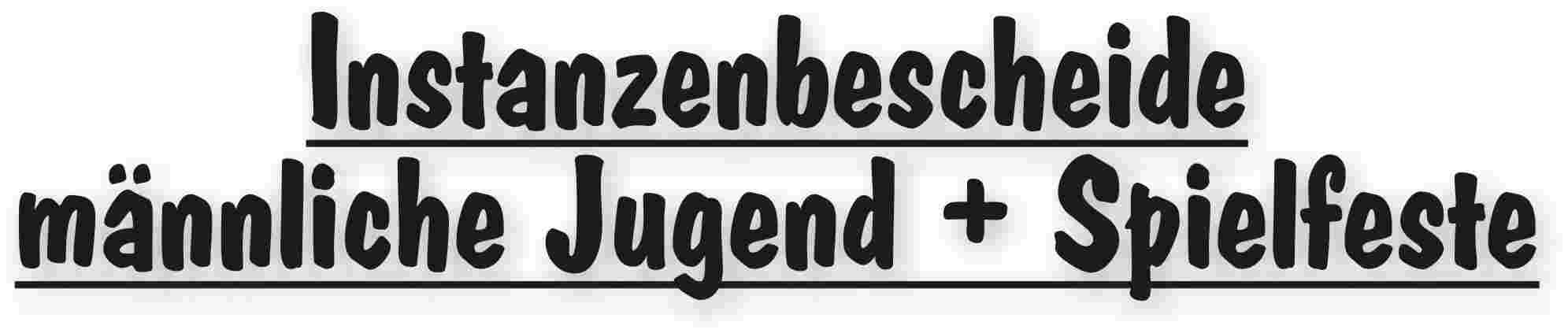 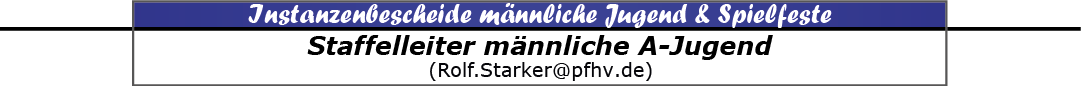 |Rolf Starker|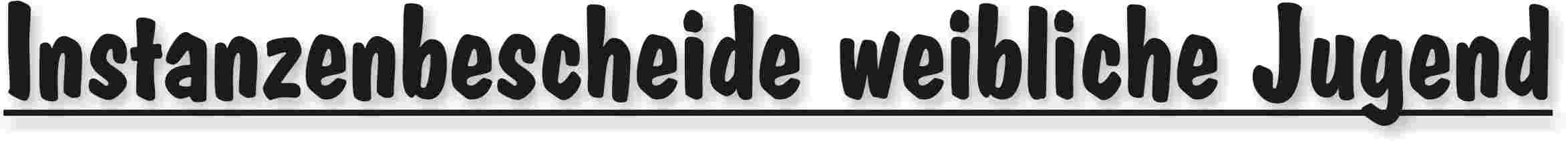 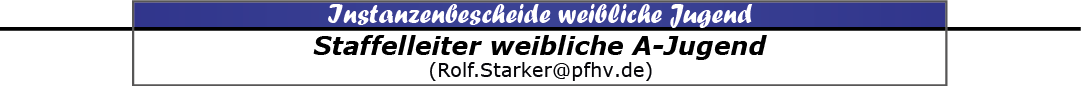 |Rolf Starker|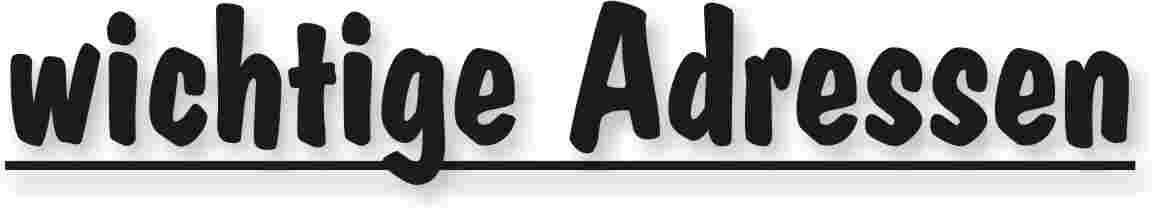 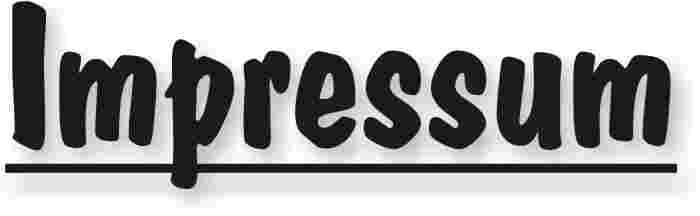 Veröffentlichung: Das Mitteilungsblatt (MB) des PfHV erscheint i.d.R. wöchentlich als online-Ausgabe. Die rechtsverbindliche Form ist das online-MB! Die gegen Aufpreis ggf. zusätzlich bestellten Print-MB sind ausschließlich ein Service. Folglich ist das Datum der online-Veröffentlichung (siehe Kopfzeile) ausschlaggebend. Das online-MB wird permanent als Download auf www.pfhv.de angeboten und satzungemäß zusätzlich versendet. Hierfür wird weiterhin der bekannte Newsletter verwendet. Achtung: Ob oder welche Adressen im Newslettersystem eingetragen werden, sprich wer das MB per Newsletter erhält, bestimmt eigenverantwortlich jeder Verein. Jeder Verein kann permanent beliebig viele E-Mail-Adressen eintragen und jederzeit wieder löschen. Den Newsletter finden Sie unter dem Direktlink: www.Newsletter.pfhv.de Verantwortung: Verantwortlich für die Zusammenstellung sind die Öffentlichkeitsbeauftragten des PfHV (Britta Flammuth & Martin Thomas), für den Inhalt der jeweilige Unterzeichner / Autor. Kosten / Abonnement / Kündigung:Mitglieder sind (§ 6 Abs. 2 der Satzung) verpflichtet, das amtliche Mitteilungsblatt (MB) digital zu beziehen, also nicht mehr auf dem Postweg. Der Jahresbezugspreis für die online-Version beträgt pro Verein pauschal 50,00 € ohne MWSt.; es können beliebig viele Empfänger des digitalen MB ins Newslettersystem (www.Newsletter.pfhv.de) eingetragen werden. Die zusätzlich zum online-MB gegen Aufpreis bestellten Print-Exemplare können bis 15.05. zum 30.06. bzw. bis 15.11. zum 31.12. gekündigt werden. Redaktionsschluss / Meldestelle:Redaktionsschluss ist für E-Mails an die Öffentlichkeitsbeauftragten mittwochs um 17 Uhr, für Faxe/Anrufe/… an die Geschäftsstelle mittwochs um 9 Uhr. Die Öffentlichkeitsbeauftragten können nur Infos per E-Mail und in der Formatvorlage für das MB bearbeiten. Faxe/Anrufe/… bitte an die Geschäftsstelle. Bei Fragen: MBpfhv.de  oder  Geschaeftsstellepfhv.de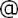 Haftungsausschluss:Bei Nichterscheinen infolge höherer Gewalt entfällt die Lieferpflicht und ein Anspruch auf Rückerstattung des Bezugspreises besteht nicht. 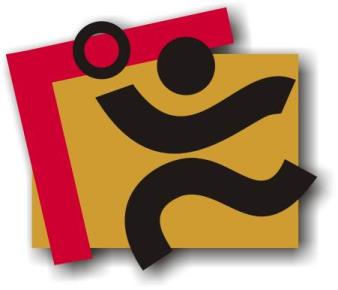 TerminkalenderSeite 3RechtsmittelbelehrungSeite 4Mitteilungen / Infos:Mitteilungen / Infos:Mitteilungen / Infos:Mitteilungen Präsidium Seite 5Mitteilungen Geschäftsstelle, ÖffentlichkeitsbeauftragteSeite 7Mitteilungen Passstelle-Mitteilungen allgemein -Mitteilungen Erdinger Alkoholfrei Pfalzpokal -Mitteilungen Männer -Mitteilungen Frauen-Mitteilungen Pfalzgas-Cup-Mitteilungen männliche Jugend & Spielfeste-Mitteilungen weibliche Jugend-Mitteilungen Talentförderung Rheinland-Pfalz-Auswahl-Mitteilungen Talentförderung Pfalz-Auswahl-Mitteilungen Talentförderung Auswahlstützpunkte PfalzSeite 8Mitteilungen Talentförderung Torwartstützpunkte Pfalz-Mitteilungen Schiedsrichter & Zeitnehmer/SekretärSeite 10Urteile:Urteile:Urteile:VG- & VSG-Urteile-Instanzenbescheide: fehlende Spielausweise-Instanzenbescheide: Männer -Instanzenbescheide: FrauenSeite 12Instanzenbescheide: männliche Jugend & SpielfesteSeite 14Instanzenbescheide: weibliche JugendSeite 15Instanzenbescheide: Schiedsrichter-Spielverlegungen -Sonstiges-wichtige AdressenSeite 16ImpressumSeite 17TagDatumvonbisVeranstaltung (Pfälzer Handball-Verband)Fr26.08.16Ferien Rheinland-Pfalz: Sommerferien (Ende)Mo05.09.1617:3020:30Auswahl (zentral): w2003 Training in Haßloch (LLZ Haßloch)Mo05.09.1619:0021:00RLP-Auswahl: Stützpunkttraining w00-02 (LLZ Haßloch)Sa10.09.16Landesjugendsportfest Auswahl m+w in BingenSa17.09.169:0012:00Young-Referee-Ausbildung (LLZ Haßloch)Sa17.09.1611:0013:00Fortbildung JSR-Coaches, Vereinsverantwortliche für JSR und YR (LLZ Haßloch)Mo19.09.1617:3020:00RLP-Auswahl: Stützpunkttraining w00-02 (LLZ Haßloch)Mo26.09.1617:3020:30Auswahl (zentral): w2003 Training in Haßloch (LLZ Haßloch)So02.10.16Pfalzgas-Cup 2016: ZwischenrundeMo03.10.16Feiertag in RLP: Tag der Deutschen EinheitMo03.10.16Pfalzgas-Cup 2016: ZwischenrundeFr07.10.1617:3020:00RLP-Auswahl: Stützpunkttraining w00-02 (LLZ Haßloch)Mo10.10.16Ferien Rheinland-Pfalz: Herbstferien (Beginn)Fr21.10.16Ferien Rheinland-Pfalz: Herbstferien (Ende)Mo24.10.1617:3020:30Auswahl (zentral): w2003 Training in Haßloch (LLZ Haßloch)Mo31.10.1617:3020:00RLP-Auswahl: Stützpunkttraining w00-02 (LLZ Haßloch)Di01.11.16Feiertag in RLP: AllerheiligenMo07.11.1617:3020:30Auswahl (zentral): w2003 Training in Haßloch (LLZ Haßloch)So13.11.16Festtag: VolkstrauertagMo14.11.1617:3020:00RLP-Auswahl: Stützpunkttraining w00-02 (LLZ Haßloch)Do17.11.1617:3020:00Fortbildung Young Referees (LLZ Haßloch)So20.11.16Festtag: TotensonntagMo21.11.1617:3020:30Auswahl (zentral): w2003 Training in Haßloch (LLZ Haßloch)Mo28.11.1617:3020:00RLP-Auswahl: Stützpunkttraining w00-02 (LLZ Haßloch)Mo05.12.1617:3020:30Auswahl (zentral): w2003 Training in Haßloch (LLZ Haßloch)Do08.12.1617:3020:30Young-Referee-Ausbildung (LLZ Haßloch)So11.12.16Pfalzgas-Cup 2016: Final Four in KandelMo12.12.1617:3020:00RLP-Auswahl: Stützpunkttraining w00-02 (LLZ Haßloch)Do22.12.16Ferien Rheinland-Pfalz: Weihnachtsferien (Beginn)Fr06.01.17Ferien Rheinland-Pfalz: Weihnachtsferien (Ende)Geldstrafen, Gebühren, Unkosten aus diesem MBGeldstrafen, Gebühren und Unkosten aus Bescheiden/Urteilen aus diesem MB werden im Nachhinein vierteljährlich mit Rechnung angefordert. Aufgrund dieser MB-Veröffentlichung bitte -KEINE- Zahlung leisten!03.09.201617.09.201601.10.201629.10.201612.11.201626.11.201610.12.2016DatumHalle/Ort17.09.2016Schulzentrum Edigheim01.10.2016Pfalzhalle Haßloch29.10.2016Pfalzhalle Haßloch12.11.2016Pfalzhalle Haßloch26.11.2016Pfalzhalle Haßloch10.12.2016Pfalzhalle HaßlochGeldstrafen, Gebühren und Unkosten aus Bescheiden/Urteilen aus diesem MB werden im Nachhinein vierteljährlich mit Rechnung angefordert. Aufgrund dieser MB-Veröffentlichung bitte -KEINE- Zahlung leisten!Nr.201-09/16betroffenHSG Landau LandHSG Landau LandHSG Landau LandSp-Nr.F-SpielSG Ottersheim-Bellheim-Zeiskamgegen HSG Landau LandSG Ottersheim-Bellheim-Zeiskamgegen HSG Landau LandSG Ottersheim-Bellheim-Zeiskamgegen HSG Landau LandSp-Datum03.07.16LigaGrundEinsatz nicht Spielberechtigter Spielerin Julia Mees in oben aufgeführten SpielEinsatz nicht Spielberechtigter Spielerin Julia Mees in oben aufgeführten SpielEinsatz nicht Spielberechtigter Spielerin Julia Mees in oben aufgeführten SpielEinsatz nicht Spielberechtigter Spielerin Julia Mees in oben aufgeführten SpielEinsatz nicht Spielberechtigter Spielerin Julia Mees in oben aufgeführten Spiel§§RO §20BeweisSpielberichtSpielberichtSpielberichtSperre1 Meisterschaftsspiel1 Meisterschaftsspiel1 Meisterschaftsspiellängstens:GeldstrafeBemer-kung:Gebühr10 €Bemer-kung:Summe10 €Bemer-kung:HaftenderHSG Landau LandHSG Landau LandHSG Landau LandHSG Landau LandHSG Landau LandNr.201-10/16betroffenTSV IggelheimTSV IggelheimTSV IggelheimSp-Nr.033F-SpielTSV Iggelheim – TSV SteinbachTSV Iggelheim – TSV SteinbachTSV Iggelheim – TSV SteinbachSp-Datum09.07.16LigaGrundAbsage FreundschaftsspielAbsage FreundschaftsspielAbsage FreundschaftsspielAbsage FreundschaftsspielAbsage Freundschaftsspiel§§Dfb 2016-17§ 5Beweis Mail 07.07.16 Mail 07.07.16 Mail 07.07.16Sperrelängstens:Geldstrafe10 €Bemer-kung:SR Schek Th. war eingeteiltSR Schek Th. war eingeteiltSR Schek Th. war eingeteiltGebühr10 €Bemer-kung:SR Schek Th. war eingeteiltSR Schek Th. war eingeteiltSR Schek Th. war eingeteiltSumme20€Bemer-kung:SR Schek Th. war eingeteiltSR Schek Th. war eingeteiltSR Schek Th. war eingeteiltHaftenderTSV IggelheimTSV IggelheimTSV IggelheimTSV IggelheimTSV IggelheimNr.201-11/16betroffenHR Göllheim-EisenbergHR Göllheim-EisenbergHR Göllheim-EisenbergSp-Nr.M-SpielSp-DatumLigaAKFAKFAKFGrundZurückziehen von Mannschften  vor RundenbeginnZurückziehen von Mannschften  vor RundenbeginnZurückziehen von Mannschften  vor RundenbeginnZurückziehen von Mannschften  vor RundenbeginnZurückziehen von Mannschften  vor Rundenbeginn§§RO § 25:1/14Beweis Mail vom 11.07.2016 Mail vom 11.07.2016 Mail vom 11.07.2016Sperrelängstens:Geldstrafe100 €Bemer-kung:Gebühr10 €Bemer-kung:Summe110 €Bemer-kung:HaftenderHR Göllheim-EisenbergHR Göllheim-EisenbergHR Göllheim-EisenbergHR Göllheim-EisenbergHR Göllheim-EisenbergGeldstrafen, Gebühren und Unkosten aus Bescheiden/Urteilen aus diesem MB werden im Nachhinein vierteljährlich mit Rechnung angefordert. Aufgrund dieser MB-Veröffentlichung bitte -KEINE- Zahlung leisten!Nr.310-16/2016BetroffenHSG Dudenhofen/Schifferstadt 3Sp-Nr.M-SpielSp-DatumLigaJKKmB2GrundZurückziehen gemeldeter Jugendmannschaften vor Rundenbeginn 2016/17Zurückziehen gemeldeter Jugendmannschaften vor Rundenbeginn 2016/17Zurückziehen gemeldeter Jugendmannschaften vor Rundenbeginn 2016/17§§25 Abs. 1Ziff. 14 ROBeweisMail HSG Dudenhofen/Schifferstadt - Petra Kolb - vom 11.07.2016Geldbuße40.- €BemerkungGebühr10.- €BemerkungSumme50.- €BemerkungHaftenderHSG Dudenhofen/SchifferstadtHSG Dudenhofen/SchifferstadtHSG Dudenhofen/SchifferstadtNr.310-17/2016BetroffenTSV Speyer Sp-Nr.M-SpielSp-DatumLigaJKKmC2GrundZurückziehen gemeldeter Jugendmannschaften vor Rundenbeginn 2016/17Zurückziehen gemeldeter Jugendmannschaften vor Rundenbeginn 2016/17Zurückziehen gemeldeter Jugendmannschaften vor Rundenbeginn 2016/17§§25 Abs. 1Ziff. 14 ROBeweisMail TV Speyer - Christian  Kitzmann -vom 12.07.2016Geldbuße40.- €BemerkungGebühr10.- €BemerkungSumme50.- €BemerkungHaftenderTSV SpeyerTSV SpeyerTSV SpeyerGeldstrafen, Gebühren und Unkosten aus Bescheiden/Urteilen aus diesem MB werden im Nachhinein vierteljährlich mit Rechnung angefordert. Aufgrund dieser MB-Veröffentlichung bitte -KEINE- Zahlung leisten!Nr.410-13/2016betroffenHSG Trifels 2Sp-Nr.M-SpielSp-DatumLigaJVLwBGrundZurückziehen gemeldeter Jugendmannschaften vor Rundenbeginn 2016/17Zurückziehen gemeldeter Jugendmannschaften vor Rundenbeginn 2016/17Zurückziehen gemeldeter Jugendmannschaften vor Rundenbeginn 2016/17§§25 Abs. 1Ziff. 14 ROBeweisMail HSG Trifels - Uwe Neuer vom 12.07.2016Geldbuße40.- €BemerkungGebühr10.- €BemerkungSumme50.- €BemerkungHaftenderHSG TrifelsHSG TrifelsHSG TrifelsFriedhelm Jakob(Präsident)Achim Hammer(Vizepräsident Organisation & Entwicklung)Siegmundweg 5, 67069 LudwigshafenE-Mail: Friedhelm.Jakobpfhv.deTel.: 0621 - 68585354Mobil: 0173 - 6075029Fax: 0621 - 68554107Ostpreußenstraße 16, 67165 WaldseeE-Mail: Achim.Hammerpfhv.deTel.:  06236 - 1833Josef Lerch(Vizepräsident Spieltechnik)Manfred Köllermeyer(Vizepräsident Recht)Theodor-Heuss-Str. 17,  76877 Offenbach E-Mail: Josef.Lerchpfhv.deTel.:  06348 - 7100Mobil: 0170 - 7526586Fax:  06348 - 7846Mozartstr. 15, 66976 RodalbenE-Mail: Manfred.Koellermeyer@pfhv.deTel.: 06331-10286Mobil: 0176-55044051Fax: 06331-75544Christl Laubersheimer(Vizepräsidentin Jugend)Adolf Eiswirth(Vizepräsident Finanzen)Im Kirchfeld 11, 67435 NeustadtE-Mail: Christl.Laubersheimerpfhv.deTel:  06327 - 9769877Fax: 06327 - 9769878Schraudolphstr. 13, 67354 Römerberg E-Mail: Adolf.Eiswirthpfhv.deTel.:  06232 - 84945Fax:  06232 - 7359808Rainer Krebs(Vizepräsident Lehrwesen)Marcus Altmann(Schiedsrichterwart)Dr.-Rieth-Str. 9, 67354 RömerbergE-Mail: Rainer.Krebspfhv.deTel.:  06232 - 74418Lungestr. 4,  67063 Ludwigshafen E-Mail: Marcus.Altmannpfhv.deMobil: 0173 - 2735857Norbert Diemer(Männerwart)Manfred Nöther(Frauenwart)Hinterstr. 92, 67245 LambsheimE-Mail: Norbert.Diemerpfhv.deTel:  06233 - 53131 Mobil: 0177 - 2360619Fax: 06233- 3534183 Im Vogelsang 75, 76829 LandauE-Mail: Manfred.Noetherpfhv.deTel.:  06341 - 83690Rolf Starker(Verbandsjugendwart männlich)Martina Benz(Verbandsjugendwartin weiblich)Kettelerstr. 7, 67165 WaldseeE-Mail: Rolf.Starkerpfhv.deTel:  06236 - 415318Fax: 06236 - 415319Birnbaumweg 1, 76756 BellheimE-Mail: Martina.Benzpfhv.deMobil: 0177-3312712Sandra Hagedorn(Geschäftsstelle)Ewald Brenner(Passstelle)Pfälzer Handball-VerbandAm Pfalzplatz 11, 67454 HaßlochE-Mail: Geschaeftsstellepfhv.deTel.: 06324 - 981068Fax: 06324 - 82291Weinbietstr. 9, 67259 HeuchelheimE-Mail: Ewald.Brennerpfhv.deTel.: 06238 - 929219Mobil: 0171 - 4753334Fax: 06238 - 4529